AULA DIGITAL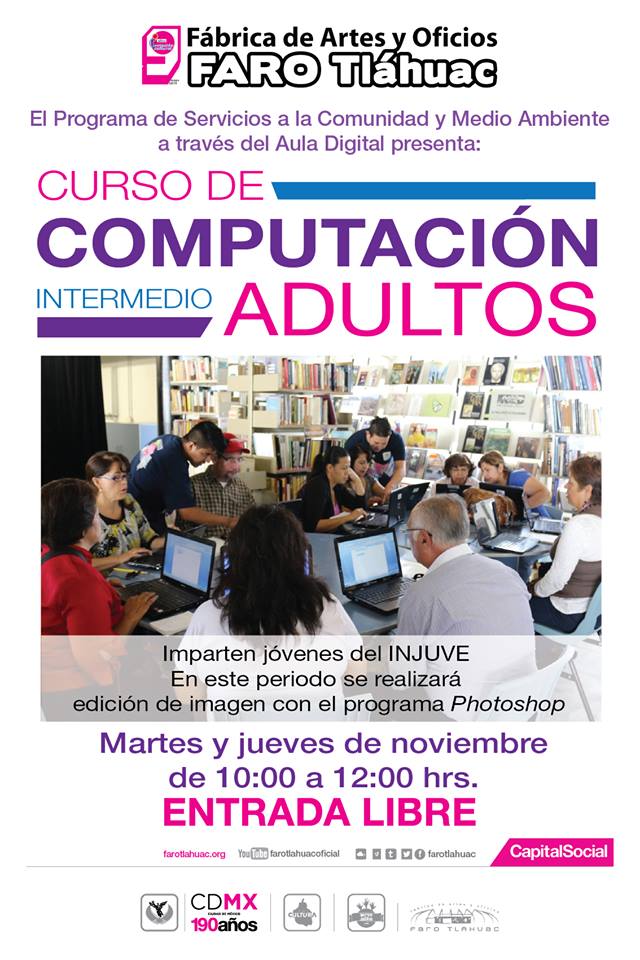 